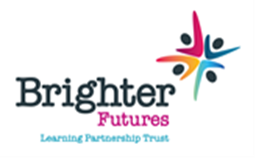 This position is subject to satisfactory DBS Disclosure.Experience EssentialDesirableCapable of carrying out minor repairs and maintenanceExperience of young peopleExperience of caretaking/securityKnowledge of IT Issues relating to the safeguarding and welfare of children.QualificationsLiterateNumeratePersonal qualitiesGood communication skillsFlexible and adaptableEnthusiastic and energeticUsed to working to on own initiativeUsed to working as part of a team